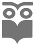 Gdańska Szkoła Podstawowa „Lingwista”
 im. Zjednoczonej EuropyRok szkolny 2019/2020Zajęcia dodatkowe: klasa II*Zajęcia dodatkowo płatne - Szachy – 100 zł/miesiąc**Uczestnictwo  w  zajęciach  dla  dzieci  wskazanych  przez  nauczyciela Uwaga! Zajęcia dodatkowe oraz basen rozpoczynają się od 09.09.2019, termin zajęć JUDO zostanie określony w ostatnich tygodniach września. Prosimy o wypełnienie, odcięcie deklaracji poniżej oraz oddanie wychowawcy do dnia 9.09.2019.----------------------------------------------------------------------------------------------------------------------------------------------------------------Deklaruję udział mojego dziecka …………………………………………………………………... w następujących zajęciach dodatkowych:…………………………………………………………………………………………………………………………………………..………………………………………………………………………………………………………………………………………….…………………………………………………………………………………………………………………………………………..…………………………………………………………………………………………………………………………………………….…………………………………………………………………………………………………………………………………………..Podpis rodzica/opiekuna:………………………………………………………………………………………..Godz. Zajęć.PoniedziałekWtorekŚrodaCzwartekPiątek13.00-13.45BASEN:Wyjazd ze szkoły:12.00Powrót: 14.30Etyka, I. Wierzbicka Lesman, s.9Koło teatralne,  I.Jackowska, s.613.00-13.45BASEN:Wyjazd ze szkoły:12.00Powrót: 14.30Etyka, I. Wierzbicka Lesman, s.9Etyka, I. Wierzbicka Lesman, s.8Koło teatralne,  I.Jackowska, s.613.00-13.45BASEN:Wyjazd ze szkoły:12.00Powrót: 14.30Etyka, I. Wierzbicka Lesman, s.9Koło teatralne,  I.Jackowska, s.613.00-13.45BASEN:Wyjazd ze szkoły:12.00Powrót: 14.30Etyka, I. Wierzbicka Lesman, s.9BASEN:Wyjazd ze szkoły:12.00Powrót: 14.30Etyka, I. Wierzbicka Lesman, s.9Koło plastyczne,J. Rojek-Kuć, s. 6Etyka, I. Wierzbicka Lesman, s.913.55-14.40Koło Młodego Europejczyka,M. Czubiak, s.9Szkolne koło piłki nożnej, J. Jarosz, 
s. gimn.Gimnastyka korekcyjna, K. Sobkiewiczs. gimn.Szachy*, Konrad Zieliński, s.1013.55-14.40Koło Młodego Europejczyka,M. Czubiak, s.9Z poprawną polszczyzną na co dzień,  J. Rojek-Kuć, s. 1Gimnastyka korekcyjna, K. Sobkiewiczs. gimn.Terapia ręki**L. Lewalska, s. p-le13.55-14.40Zajęcia korekcyjno-kompensacyjne**
A. Pastuszka, P-leZajęcia wyrównawcze z języka angielskiego, A. Kaliszewska, s.9Gimnastyka korekcyjna, K. Sobkiewiczs. gimn.Terapia ręki**L. Lewalska, s. p-le14.50-Język niemiecki,
I. Płotka,s.8Łamigłówki mądrej główki, K.Hoga,s.515.35Język niemiecki,
I. Płotka,s.8Łamigłówki mądrej główki, K.Hoga,s.5Język niemiecki,
I. Płotka,s.8Zumba, s.gimn.Łamigłówki mądrej główki, K.Hoga,s.5Język niemiecki,
I. Płotka,s.8Łamigłówki mądrej główki, K.Hoga,s.5Taniec nowoczesny, Just Dance, s. gimn.Język hiszpański,P. Martin Castilla,s.2Łamigłówki mądrej główki, K.Hoga,s.5